Во исполнение Региональной программы «Развитие добровольчества (волонтерства) в Республике Коми на 2019-2024 годы», утвержденной распоряжением Правительства Республики Коми от 28 августа 2019 года № 323-р, в целях совершенствования взаимодействия в сфере развития добровольческого (волонтерского) движения, вовлечения в добровольческую (волонтерскую) деятельность граждан всех возрастов, проживающих на территории муниципального района «Печора»:1. Создать Ресурсный центр поддержки и развития добровольчества (волонтерства) МР «Печора».2. Утвердить Положение о Ресурсном центре поддержки и развития добровольчества (волонтерства) МР «Печора» (приложение).3. Настоящее распоряжение подлежит размещению на официальном сайте администрации МР «Печора».4. Контроль за исполнением распоряжения возложить на заместителя руководителя администрации Е.Ю. Писареву.Глава муниципального района – руководитель администрации                                                                   Н.Н. ПаншинаПриложение к распоряжению администрации МР «Печора»                                                                    « 25 » февраля 2020 г. № 164 – р     ПОЛОЖЕНИЕ О РЕСУРСНОМ ЦЕНТРЕ ПОДДЕРЖКИ И РАЗВИТИЯ ДОБРОВОЛЬЧЕСТВА (ВОЛОНТЕРСТВА) МР «ПЕЧОРА»1. Общие положения.1.1. Настоящее положение определяет и регламентирует организационно-содержательную основу деятельности Ресурсного центра поддержки и развития добровольчества (волонтерства) МР «Печора» (далее - Центра).1.2. Центр создан для развития и поддержки добровольчества на территории МО МР «Печора», осуществления комплекса информационных, консультационных, методических услуг волонтерскими объединениям и гражданам в сфере добровольческой деятельности, а также координации деятельности волонтерских объединений.1.3. Основные понятия положения:Волонтерская деятельность – это форма социального служения, осуществляемая по свободному волеизъявлению граждан, направленная на бескорыстное оказание социально значимых услуг на местном, национальном или международных уровнях, способствующая личностному росту и развитию выполняющих эту деятельность граждан (добровольцев).Волонтерская объединение – некоммерческая организация, привлекающая к своей деятельности добровольцев (волонтеров) и осуществляющая добровольческие программы и проекты.Волонтерская программа – гуманитарная программа, ориентированная на потребности граждан и гражданского общества, в которой основным способом ее реализации является добровольная работа людей, а главной задачей – эффективная организация добровольческой работы.1.4. Центр создается на базе администрации МО МР «Печора». Общее руководство и координация деятельности центра осуществляется сектором молодежной политики администрации МО МР «Печора».1.5. Центр может иметь свою символику и атрибутику.1.6. Порядок внутренней организации и деятельности Центра, а так же порядок проведения собраний определяется регламентом, утвержденным на первом собрании Центра.2. Цель и задачи деятельности Центра2.1. Основной целью Центра является повышение уровня и качества жизни населения посредством формирования эффективной системы добровольческой деятельности.2.2. Задачи Центра:- содействие реализации волонтерских проектов и программ, в том числе направленных на развитие волонтерского движения, а также организация совместных проектов волонтерских объединений;- консолидация кадровых, организационных и финансовых ресурсов для развития добровольчества на территории МР «Печора»;- содействие в реализации направлений развития волонтерского движения среди жителей МР «Печора»;- популяризация волонтерской деятельности на территории МР «Печора»;- осуществление просветительской деятельности в сфере добровольчества;- содействие в укреплении и обучении кадрового корпуса волонтерского движения.3. Функции Центра.3.1.  В соответствии с целью и задачами Центр осуществляет следующие функции:- организационную;- методическую;- информационную;- координирующую.Основные направления деятельности Центра формируются в соответствии с целями и задачами, определенными настоящим Положением.3.2. Основными направлениями деятельности Центра являются:- проведение мониторинга социальной активности волонтерских объединений, организующих деятельность добровольческой направленности;- разработка предложений по формированию приоритетных направлений  деятельности волонтерского движения;- оказание помощи волонтерским объединениям в поиске инвесторов на реализацию проектов;- информационная поддержка добровольческих (волонтерских) объединений МР «Печора» и граждан, занимающихся добровольческой деятельностью;- создание информационного Интернет-ресурса для волонтёров муниципалитета;- создание единого реестра волонтерских объединений МР «Печора»;- выявление и реализация лучших практик (проектов и мероприятий), осуществляющих добровольческую деятельность- инфраструктурная поддержка добровольческих (волонтерских) объединений МР «Печора»;- реализация мер поощрения и поддержки граждан, участвующих в добровольческой (волонтерской) деятельности, и добровольческих (волонтерских) объединений МР «Печора»;- содействие реализации отдельных направлений добровольческой деятельности МР «Печора»;- проведение значимых событий, направленных на развитие и поддержку добровольческой (волонтерской) деятельности;- организационно-методическая деятельность, направленная на развитие и поддержку добровольчества (волонтерства);- взаимодействие с ОМСУ, муниципальными учреждениями, представителями бизнеса, общественными организациями и объединениями в части развития и поддержки добровольческой (волонтерской) деятельности;- организация обучения добровольцев (волонтеров): семинары, тренинги, школы, форумы и т.д., направленные на развитие и поддержку добровольческой (волонтерской) деятельности.4. Управление деятельностью Центра.4.1. Руководителем Центра является ведущий эксперт сектора молодежной политики администрации МР «Печора», который координирует работу всего Центра.4.2. Состав Центра формируются из числа специалистов по работе с молодежью Управления образования МР «Печора» и Управления культуры и туризма МР «Печора» и руководителей волонтерских объединений.4.3. Высшим органом управления центра является Общее собрание.4.4. Полномочия общего собрания распространяются на:- определение стратегии развития волонтерского движения;- формирование плана работы Центра на год;- утверждение символики и атрибутики Центра;- разрешение конфликтных ситуаций.4.5. Общее собрание проводит заседания не менее 1 раза в квартал.4.6. Все решения являются правомочными при присутствии на Общем собрании более половины состава Центра. В заседании Общего собрания могут принимать участие сторонние участники (эксперты, специалисты социальных учреждений, государственных структур, коммерческих организаций и т.д.) без прав голоса.4.7. Руководитель Центра:- проводит Общие собрания Центра;- выступает от имени центра в рамках компетенции, установленной Положением;- принимает решение о созыве и сроках проведения очередных и внеочередных Общих собраний Центра, а так же решает иные вопросы подготовки и проведения Общих собраний Центра;- подписывает принятые на Общих собраниях Центра решения;- не реже одного раза в полгода отчитывается перед составом Центра на Общем собрании о проделанной работе.4.8. О дате Общего собрания Центра уведомляется не позднее, чем за 5 дней. Порядок рассмотрения вопросов определяется специалистами сектора молодежной политики администрации МР «Печора» и руководителем Центра.4.9. Состав Центра правомочен принимать решение по вопросам своей деятельности в форме заключений, предложений, обращений, анализа и справки, которые носят рекомендательный характер.4.10. Срок работы Центра – постоянно.5. Права и обязанности5.1. В целях осуществления своей деятельности Центр имеет право:- вносить в установленном порядке на рассмотрение Администрации МР «Печора» и иных органов власти предложения, направленные на развитие добровольческой деятельности на территории МР «Печора»;- привлекать к работе Центра руководителей и специалистов органов исполнительной власти МР «Печора», образовательных и социальных учреждений;- представлять интересы волонтерских объединений МР «Печора»;- выступать с инициативами по вопросам общественной жизни и развития добровольчества в муниципалитет, относящимся к сфере деятельности Центра;- участвовать в международных, общероссийских, межрегиональных, региональных и иных проектах и программах;- организовать мероприятия, относящиеся к сфере деятельности Центра;- осуществлять иную деятельность в интересах волонтеров, не противоречащую действующему законодательству.5.2. Центр обязан:- соблюдать действующее законодательство и настоящее положение;- выполнять принятые на себя обязательства, руководствоваться в своей деятельности целью и задачами Центра.6. Заключительные положенияВ ходе деятельности Центра в настоящее Положение могут вноситься изменения и дополнения.попопопоАДМИНИСТРАЦИЯМУНИЦИПАЛЬНОГО РАЙОНА« ПЕЧОРА »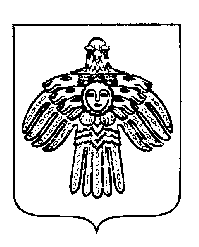 «ПЕЧОРА »  МУНИЦИПАЛЬНÖЙ РАЙОНСААДМИНИСТРАЦИЯ РАСПОРЯЖЕНИЕТШÖКТÖМРАСПОРЯЖЕНИЕТШÖКТÖМРАСПОРЯЖЕНИЕТШÖКТÖМ« 25 » февраля  2020 г.г. Печора,  Республика Коми     	          №  164 - р     О создании Ресурсного центра поддержки и развития добровольчества (волонтерства) МР «Печора»